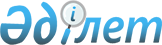 Об утверждении Инструкции о порядке организации и проведении государственной научно-технической экспертизы объектов государственного заказа
					
			Утративший силу
			
			
		
					Приказ Министра образования и науки Республики Казахстан от 18 февраля 2000 года N 141. Зарегистрирован в Министерстве юстиции Республики Казахстан 24.03.2000 г. N 1098. Утратил силу - приказом Министра образования и науки Республики Казахстан от 16 марта 2004 года N 209 (V042778)



      В целях реализации Закона Республики Казахстан 
 Z970163_ 
 "О государственных закупках" от 16 июля 1997 года N 163, постановления Кабинета Министров Республики Казахстан от 14 сентября 1993 г. N 876 
 P930876_ 
 "Об организации и проведении экспертизы в научно-технической деятельности", постановлений Правительства Республики Казахстан от 25 декабря 1998 года N 1335 
 P981335_ 
 "Вопросы учреждений-администраторов программ, финансируемых из государственного бюджета", от 23 февраля 1999 года N 145 
 P990145_ 
 "О некоторых вопросах формирования и реализации программ прикладных научных исследований, выполняемых за счет средств республиканского бюджета", от 19 ноября 1999 года N 1754 
 P991754_ 
 "Вопросы Министерства образования и науки Республики Казахстан", приказываю: 






      1. Утвердить прилагаемую Инструкцию "О порядке организации и проведении государственной научно-технической экспертизы объектов государственного заказа" (далее - Инструкция). 



      2. Департаменту науки (Абсаметов М.К.) в установленном законодательством порядке направить Инструкцию на государственную регистрацию. 



      3. Контроль за исполнением настоящего приказа возложить на вице-Министра образования и науки Республики Казахстан Ергожина Е.Е. 


      Министр 




                                               Утверждена 



                                            приказом Министра 



                                           образования и науки 



                                           Республики Казахстан 



                                      от 18 февраля 2000 года N 141 



                                Инструкция






              о порядке организации и проведения государственной 






     научно-технической экспертизы объектов государственного заказа 







                           1. Общие положения 






      1. Настоящая Инструкция устанавливает порядок проведения экспертизы и подготовки заключений государственной научно-технической экспертизы по объектам государственного заказа Министерства образования и науки Республики Казахстан и администраторов программ прикладных научных исследований (министерств и агентств Республики Казахстан), а также по поручениям Президента Республики Казахстан, Парламента и Правительства Республики Казахстан. 



      2. Государственная научно-техническая экспертиза (далее - ГНТЭ) - это система оценочных действий и выводов, проводимых по заявке органов государственной власти и управления для получения независимой аналитической оценки объекта экспертизы с целью повышения уровня обоснованности принимаемых решений по вопросам размещения государственного заказа в научной и научно-технической сфере и по важнейшим вопросам научно-технического прогресса Республики Казахстан. 



      3. По объектам научно-технической деятельности, осуществляемым на основе государственного заказа, ГНТЭ является обязательной и предшествует принятию решения о финансировании (реализации) объектов государственного заказа и проводится за счет средств республиканского бюджета, выделяемых на науку, в пределах ассигнований на соответствующие научно-технические программы. 



      4. Нормативной правовой основой настоящей Инструкции являются: 



      1) 3акон Республики Казахстан 
 Z970163_ 
 "О государственных закупках" от 16 июля 1997 г. N 163 (с изменениями и дополнениями, внесенными в соответствии с Законом Республики Казахстан от 9 декабря 1998 года N 306); 



      2) постановление Кабинета Министров Республики Казахстан от 14 сентября 1993 г. N 876 
 P930876_ 
 "Об организации и проведении экспертизы в научно-технической деятельности"; 



      3) постановление Правительства Республики Казахстан от 25 декабря 1998 г. N 1335 
 P981335_ 
 "Вопросы учреждений-администраторов программ, финансируемых из государственного бюджета"; 



      4) постановление Правительства Республики Казахстан от 23 февраля 1999 г. N 145 
 P990145_ 
 "О некоторых вопросах формирования и реализации программ прикладных научных исследований, выполняемых за счет средств республиканского бюджета"; 



      5) постановление Правительства Республики Казахстан от 19 ноября 1999 г. N 1754 
 P991754_ 
 "Вопросы Министерства образования и науки Республики Казахстан". 



      5. Основные задачи ГНТЭ объектов государственного заказа: 



      1) оценка возможности реализации программ и проектов, исходя из состояния и динамики развития научно-технического потенциала республики; 



      2) объективное и комплексное исследование объектов экспертизы по содержательному, организационному, материальному, информационному обеспечению проведения профессиональных исследований; 



      3) проверка соответствия объектов экспертизы требованиям и нормам действующего законодательства, условиям конкурсов, проводимых по утвержденным приоритетам научно-технического и социально-экономического развития Республики Казахстан, и современному уровню научных, технических и технологических знаний, принципам государственной научно-технической политики, требованиям национальной безопасности, экономической целесообразности; 



      4) оценка значимости целей планируемых исследований, возможностей их достижения посредством планируемых мероприятий, необходимости и достаточности предполагаемых затрат труда, финансовых средств, материальных ресурсов; 



      5) анализ эффективности использования имеющегося научно-технического потенциала и результативности научно-исследовательских работ, опытно-конструкторских и технологических разработок; 



      6) оценка значимости получаемых результатов (на стадиях выполнения, завершения и внедрения в производство), эффективности использования вложенных средств и выработка рекомендаций о продолжении, изменении или прекращении финансирования; 



      7) оценка научно-технических, социально-экономических и экологических последствий реализации программ, проектов, предложений; 



      8) привлечение научной общественности к решению вопросов организации научных исследований и повышения эффективности экспертной работы. 



      6. Основными принципами ГНТЭ объектов государственного заказа являются: 



      1) независимость и объективность, которые предполагают реализацию специальных механизмов, минимизирующих внешние влияния, способные исказить результаты экспертизы; 



      2) компетентность и высокий профессиональный уровень лиц и организаций, проводящих экспертизу; 



      3) ориентация на мировой уровень развития науки и техники, нормы и правила технологической и экологической безопасности, требования стандартов и международных соглашений; 



      4) системность организации экспертной работы и ее нормативного и научно-методического обеспечения; 



      5) полнота и достоверность используемой и вырабатываемой информации; 



      6) ответственность за достоверность, полноту и обоснованность рекомендаций экспертизы; 



      7) комплексность, заключающаяся в оценке научно-технических, экономических, экологических и социальных последствий реализации объекта экспертизы; 



      8) общественная открытость и защита прав участников экспертизы. 



      7. Субъектами ГНТЭ являются: 



      соискатель - субъект, выдвигающий предложения по объекту экспертизы и претендующий на получение финансирования на основе государственного заказа или разрешения на реализацию объекта - физическое или юридическое лицо; 



      заказчик - субъект, принимающий решение по объекту экспертизы и дающий заказ на проведение ГНТЭ - администраторы программ фундаментальных и прикладных научных исследований (министерства и агентства Республики Казахстан), Администрация Президента Республики Казахстан, комитеты и комиссии Парламента Республики Казахстан, Канцелярия Премьер-Министра Республики Казахстан; 



      организатор - субъект, осуществляющий организационное обеспечение реализации заказа на ГНТЭ (соответствующее структурное подразделение Министерства образования и науки Республики Казахстан); 



      исполнитель - субъект, анализирующий предложения соискателя и дающий экспертное заключение - независимые эксперты (высококвалифицированные ученые, специалисты, в том числе зарубежные), экспертные группы, комиссии, советы, организации, предприятия, иностранные компании соответствующей специализации. 



      Заказчик, организатор и исполнитель являются непосредственными участниками процедуры ГНТЭ. 




       


  2. Общий порядок проведения ГНТЭ объектов государственного 






                                  заказа 






      8. Заказчик: 



      1) принимает решение о проведении ГНТЭ по материалам, представленными конкурсными комиссиями по размещению государственного заказа; 



      2) направляет организатору заявку (договор) и следующие материалы: 



      сопроводительное письмо с информацией по объектам экспертизы; 



      объявление о конкурсе и перечень приоритетных направлений конкурса; 



      условия конкурса, требования к оформлению конкурсных проектов и критерии их оценки; 



      протокол конкурсной комиссии о направлении конкурсных проектов на ГНТЭ, составленный в соответствии с Инструкцией 
 V990756_ 
 "О порядке конкурсного отбора научно-исследовательских и инновационных проектов по республиканским целевым и прикладным научно-техническим программам", утвержденной приказом Министра науки и высшего образования Республики Казахстан от 5 апреля 1999 г. N 158 (N государственной регистрации 756 от 12 мая 1999 года); 



      перечень объектов, направленных для проведения ГНТЭ (с указанием объема информации по каждому объекту), а также сами материалы (в 2 экземплярах). 



      Заявка (договор) должна определять: предмет и объекты экспертизы; условия проведения экспертизы; права и обязанности сторон; сроки проведения экспертизы; срок, в течение которого заключения экспертизы сохраняют силу; порядок взаимных финансовых расчетов; условия, влияющие на изменение или прекращение договорных отношений; ответственность за невыполнение или ненадлежащее выполнение условий договора; ответственность за достоверность заключений, срок действия такой ответственности; другие существенные условия, вытекающие из специфики объекта экспертизы. 



      9. Заказчик имеет право: 



      представлять на ГНТЭ альтернативные проекты; 



      отклонять экспертное заключение или отправлять на доработку в случае невыполнения требований заказа на ГНТЭ; 



      обращаться в соответствующие (пункт 19) апелляционные инстанции при несогласии с итоговым заключением экспертизы по мотивам его качества или объективности. 



      10. Заказчик обязан: 



      своевременно удовлетворять потребности организатора в информационном, финансовом, материально-техническом, административно-правовом обеспечении его деятельности; 



      принять от организатора экспертные заключения в соответствии с требованиями заказа и использовать их при принятии решений по объекту экспертизы. 



      11. Организатор: 



      получает всю необходимую информацию для организации и проведения экспертизы, а также финансовое, материально-техническое и административно-правовое обеспечение своей работы; 



      производит предварительный анализ поступивших материалов и, в случае наличия в представленных материалах отклонений от требований условий конкурса, направляет заказчику результаты предварительного анализа и предложения по проведению ГНТЭ (проведение предварительного анализа конкурсных материалов является обязательным для исключения двойного бюджетного финансирования объектов экспертизы из различных источников); 



      согласовывает с заказчиком требования к экспертизе и условия ее выполнения (порядок финансирования, сроки и др.); 



      определяет персональный состав исполнителей экспертизы, привлекает в качестве экспертов ведущих ученых и высококвалифицированных специалистов, в качестве коллективных экспертов - экспертные группы, комиссии, советы, а также организации, предприятия, иностранные компании соответствующей квалификации и организует их работу; 



      устанавливает порядок представления результатов работы индивидуальных и коллективных экспертов; 



      анализирует поступившие от исполнителей экспертные заключения, вырабатывает на их основе итоговое заключение ГНТЭ и передает его заказчику. 



      12. Организатор имеет право: 



      в случае невыполнения экспертами требований к проведению экспертизы отклонять или отправлять на доработку экспертные заключения; 



      обращаться в соответствующие (пункт 19) апелляционные инстанции при несогласии с принятыми заказчиком решениями по результатам экспертизы. 



      13. Организатор обязан: 



      обеспечить своевременное выполнение заказа на ГНТЭ в соответствии с требованиями, согласованными с заказчиком; 



      обеспечивать исполнителя необходимыми видами ресурсов и условиями деятельности; 



      принимать участие в формировании банка данных об экспертах, степени и формах их привлечения к экспертной деятельности, рейтинге по количеству и качеству исполнения заказов, других сведениях, не нарушающих права личности по законодательству Республики Казахстан; 



      сохранять конфиденциальность сведений о персональном составе экспертов по конкретному объекту, а также информации, содержащей государственную или коммерческую тайну; обеспечивать сохранение прав на интеллектуальную собственность; 



      обеспечивать гласность своих организационных мероприятий и их результатов, противодействовать оказанию давления на экспертов. 



      14. Исполнитель: 



      независимые эксперты непосредственно участвуют в работе, изучают и оценивают представленные им объекты в соответствии c требованиями задания и сроком проведения экспертизы, готовят экспертные заключения и передают организатору; 



      объединенные в специализированные временные коллективы (экспертные советы, группы, комиссии, созданные по распоряжению организатора, в соответствии с поставленной экспертной задачей) осуществляют коллективную оценку конкретного объекта экспертизы, формируют коллективное экспертное заключение и передают его организатору. 



      15. Исполнитель имеет право: 



      получать всю необходимую информацию для проведения экспертизы, в том числе и по вопросам, возникающим в ходе проведения экспертной работы; 



      выражать особое мнение при несогласии с итоговым заключением экспертизы или принятыми решениями и обращаться в соответствующие (пункт 



19) апелляционные инстанции. 



      16. Исполнитель обязан: 



      выполнять все взятые на себя договорные обязательства перед организатором в соответствии с требованиями заказа; 



      объективно оценивать характеристики объекта экспертизы; 



      не нарушать конфиденциальность данных, представленных на экспертизу. 



      17. Конфиденциальность сведений, представленных соискателем заказчику и поступивших на экспертизу, обеспечивается: 



      предварительной патентной защитой охраноспособных разработок, осуществляемой соискателем; 



      обязанностью всех непосредственных участников процедуры ГНТЭ не нарушать конфиденциальность экспортируемой информации. 



      По требованию соискателя для дополнительной защиты его прав на интеллектуальную собственность оформляется письменный договор о конфиденциальности и неразглашении информации между ним и заказчиком, предусматривающий неразглашение и неиспользование получающей стороной (заказчиком) оговоренной в договоре информации в иных целях, кроме проведения экспертизы. Заказчик в этом случае обязан заключить соответствующий договор с организатором, а тот, в свою очередь, с исполнителями. Договоры должны предусматривать также закрытость информации о конкретном составе исполнителей от соискателя. Несанкционированное соискателем разглашение, использование или передача оговоренной в договоре информации организациям или лицам, не участвующим в экспертизе, влечет судебную ответственность лиц, нарушивших условия договора, и дает право соискателю на возмещение причиненного ему ущерба, реализуемое в судебном порядке в соответствии с действующим законодательством. 



      18. При оценке объектов государственного заказа должны соблюдаться следующие минимальные требования: 



      1) каждый объект должен быть оценен минимум двумя независимыми экспертами и на основе критериев отбора, определенных в конкурсном объявлении и далее разработанном в информационном пакете для эксперта; 



      2) оценка и рекомендации объектов к финансированию должны быть основаны исключительно на информации, содержащейся в конкурсной заявке; 



      3) должна быть обеспечена конфиденциальность информации по объекту экспертизы и обязательство не использовать содержание экспортируемых материалов для других целей, а также сведений об экспертах и результатах их работы; 



      4) к оценке объекта не должны привлекаться эксперты, имеющие любой интерес в его успехе или отклонении; 



      5) эксперты, привлеченные к оценке объекта не должны контактировать или пытаться вступить в контакт с разработчиками объекта, проходящего экспертизу. 



      19. Апелляционными инстанциями ГНТЭ являются: 



      на решения организатора (итоговые заключения экспертизы) - Министерство образования и науки Республики Казахстан; 



      на решения заказчика по объекту экспертизы - соответствующий вышестоящий орган. 




                    


  Глава 3. Заключительные положения 






      20. Результатом проведения ГНТЭ является итоговое заключение, которое считается для ее заказчика обязательным документом, принимаемым к рассмотрению и учитываемым при выработке решений, для обоснования которых данная экспертиза проводилась. 



      21. Итоговое заключение ГНТЭ утверждается вице-Министром образования и науки Республики Казахстан (директором Департамента науки). В итоговом заключении ГНТЭ помимо экспертных оценок по конкретным параметрам должны содержаться выводы следующего содержания: 



      1) объект рекомендуется к финансированию; 



      2) объект не рекомендуется к финансированию; 



      3) объект рекомендуется к финансированию, с учетом приведенных замечаний (в этом случае авторы объекта должны представить заказчику материалы, в которых замечания ГНТЭ учтены, либо привести обоснованную аргументацию по их снятию). 



      22. Заказчик использует заключение ГНТЭ при принятии решения по объекту государственного заказа. 



      23. Организационно-правовые и финансовые взаимоотношения участников ГНТЭ оформляются и регулируются в соответствии с действующим законодательством Республики Казахстан. 



      24. Настоящая Инструкция вступает в силу с момента государственной регистрации в Министерстве юстиции Республики Казахстан. 

					© 2012. РГП на ПХВ «Институт законодательства и правовой информации Республики Казахстан» Министерства юстиции Республики Казахстан
				